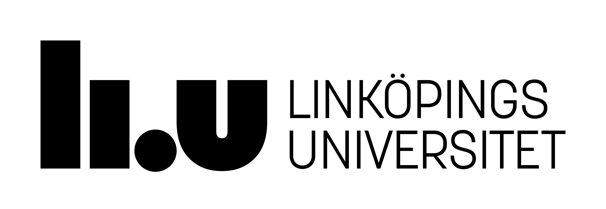 Department of Culture & SocietyInstitutionen för kultur och samhälle (IKOS)GENERAL INFORMATIONAutumn Term 2022Term Paper: Intermediate Course, 7.5 creditsAutumn 2022Course code: 711G49StaffCourse Tutor/Examiner: Anna Watz (anna.watz@liu.se )Head of English: Michael Smith (michael.smith@liu.se) Administrator: Margareta Clarke (malgorzata.clarke@liu.se)Student Advisor (studievägledare): Gunilla Christiansen (gunilla.christiansen@liu.se)The English Homepage & LISAM:Via LISAM (log in via the Student Portal: https://www3.student.liu.se/portal) and/or athttps://liu.se/studieinfo/kurs/711g49/ht-2022 you can find up-to-date information about:• Timetables, reading lists, course guides & syllabuses (kursplaner)• Contact details for teachers and our student advisors (under Staff)• Course webpages/course rooms for course modulesThe timetable can be found here: https://cloud.timeedit.net/liu/web/schema/RegistrationEach student must register as soon as possible after the course introduction through the student portal: https://www3.student.liu.se/portal using your LiU ID.LiU IDEach student at Linköping University must activate a LiU ID (a centralised university useridentity). In order to do so, go along to a Student Service Desk in the Zenit building. Your IDwill grant you access to your email account and the Student Portal. For further information see http://www.student.liu.se/itsupport/liu-id (e.g. concerning a temporary ID).Information about timetable changes, exam results, etc. will be sent by email and/or posted inLisam and all registered students are assumed to check their email and Lisam regularly.LiU CardTo access various university services, e.g. computer labs, library services and the Campus bus, you will need to obtain a LiU card from the Student Service Desk in Zenit. This can be done the day after registration. For further information see: http://www.student.liu.se/studenttjanster/liu-idoch-kort.Discontinuing Your Studies (Avbrott i studier )If for some reason you discontinue your studies, you must notify the department immediately(malgorzata.clarke@liu.se)Modules Term Paper, 5 creditsTheory and Method, 2.5 creditsFeedback to StudentsStudents will receive feedback in the following manner: through grading, through writtenfeedback and oral feedback.Course FeedbackThere is a scheduled course evaluation towards the end of term with an opportunity to discussvarious aspects of the course with the course tutor and other teachers, as well as an anonymous individual electronic evaluation via EvaLiUate (log in via the Student Portal:https://www3.student.liu.se/portal).Guidelines for Examination (both individual and in groups)In higher education, a common examination form is the writing of essays and theses ofvarying scope and depth, as well as other kinds of home exams in the form of writtenassignments. Virtually all such assignments require the student to read, comment and relate toother written texts published in books, magazines, or texts found in essays, theses or on theInternet. There are fairly strict guidelines to be followed as regards using texts produced byothers in one’s own work. These vary according to academic discipline. For literature, we usethe MLA (Modern Language Association) referencing conventions (see e.g. https://owl.purdue.edu/owl/research_and_citation/mla_style/mla_style_introduction.html), whereas for linguistics we use Harvard (see your Reading List for a reference). Ifin doubt, consult your teacher/supervisor. The following description mainly comes from SivStrömquist (2001), Konsten att tala och skriva (“The Art of Speaking and Writing”):Whether quoting […], commenting on, or re-writing in one’s own words what someone else haswritten, a listing of the source must accompany all such text passages. One must state whose textone quotes, what source one uses and where the information comes from.[…]Listing the sources really serves two purposes: the reader must be told that you use someoneelse’s text for support, and you must give sufficient information to make it possible to identifythe sources you have used (the bibliographic references). Based on your information, the readershould be able to find the text and read it in its original form, should she or he wish to do so.(Strömquist 2001: 225, our translation)Relating the content of someone else’s text using one’s own words is called a paraphrase ora summary. To learn about how sources should be listed and quoted, please refer toHeffernan et. al. (2001: 571–573) in Writing: A College Handbook.Copying a short or a long passage from someone else’s text is called a citation or quotation:“When one wants to reproduce what someone else has written verbatim, one must bothindicate the quoted passage using quotation marks […], as well as making sure that thepassage is quoted exactly as it is” (Strömquist 2001: 225, our translation).If one uses the content of someone else’s text as a quotation, summary or paraphrase, it isvital that the original source is listed. Using the thoughts and ideas, and/or the formulations ofsomeone else without stating the source, is seen as intellectual theft. It is called plagiarismand is a form of cheating:Plagiarism, the act of taking the writings of another person and passing them off as one's own.The fraudulence is closely related to forgery and piracy – practices generally in violation ofcopyright laws. (Encyclopædia Britannica)Using the InternetDownloading, copying or using texts from the Internet and claiming to be the author withoutstating the correct source is plagiarism and therefore cheating. Please note that this includesthe written answers used in the literature seminars, which are to be handed in.All assignments will be examined by Urkund, a program used by the University for checkingtexts. Hence, all texts must be sent to the teacher concerned through a specific Urkund e-mailaddress, listed below. Keep this list and refer to it when in need of a teacher’s Urkundaddress.Working in Pairs or GroupsUniversity studies may require students to collaborate with their peers regarding certain tasks.These tasks may be prepared/carried out/presented/examined in pairs or in groups, or they may be prepared/carried out in pairs or in groups but presented/examined on an individual basis. If pair or group work forms the basis for the grade on the course or part of it, students are expected to participate, individually and actively in the group’s shared work. A student who does not participate actively, but tries to benefit from the results produced by other members of the group, will be regarded as cheating; his/her action is considered as a form of plagiarism.Students are often encouraged to collaborate and discuss together in groups, e.g. before a seminar; however, if answers are to be submitted individually, it is very important that the texts are written separately.Actions Taken by the UniversityAny student suspected of cheating must be reported to the rector, who will decide whether to have the matter decided by the disciplinary board (see http://www.student.liu.se/reglerrattigheter-sakerhet/lagar-regler-rattigheter/disciplinarenden?l=en). Sanctions may include awarning or suspension from the university up to six months.List of ReferencesEncyclopædia Britannica (2013) ‘Plagiarism’. in Encyclopædia Britannica [online] available from<http://search.eb.com/eb/article-9060277> [28 Dec. 2014]Heffernan, James A.W., Lincoln, John E. & Atwill, Janet (2001) Writing: A College Handbook. NewYork: NortonStrömquist, Siv (2001) Konsten att tala och skriva. Malmö: GleerupsUrkund Addresses (based on the formula [LiU ID].liu@analys.urkund.se)Lars Liljegren: larli28.liu@analys.urkund.se Emile Farmer: emifa06.liu@analys.urkund.se Helena Granlund: helgr79.liu@analys.urkund.se Lars Jämterud larja15.liu@analys.urkund.se Elin Käck: elika71.liu@analys.urkund.se Lars Liljegren: larli28.liu@analys.urkund.se Nigel Musk: nigmu65.liu@analys.urkund.seJonas Rentner: jonre37.liu@analys.urkund.se Michael Smith: micsm77.liu@analys.urkund.se Maria Strääf: marst62.liu@analys.urkund.seShelley Torgnyson: sheto46.liu@analys.urkund.se Anna Watz: annwa19.liu@analys.urkund.seREADING LIST711G49 Course Literature Compendiums and handouts supplied by the Department. For literary term papersHeffernan, James A.W. & John E. Lincoln & Janet Atwill. Writing: A College Handbook, 5th ed. New York: Norton, 2001. [unfortunately this is not up-to-date on revisions to the MLA referencing system – instead consult OWL below]The Writing Lab and OWL at Purdue and Purdue University (1995-2018) Perdue Online Writing Lab [online] available from https://owl.english.purdue.edu/owl/resource/747/02 [29 December 2019]For language term papersDeane, M. Coventry University Harvard Reference Style Guide. Unpublished booklet, 2017. Coventry: Coventry University [online] available from http://www.coventry.ac.uk/study-at-coventry/student-support/academic-support/centre-for-academic-writing [29 December 2019] Reference Literature For literary term papersBennet, Andrew and Nicholas Royle. Literature, Criticism and Theory, 4th ed. Harlow: Longman, 2009. [ISBN: 9781405859141]Rapaport, Herman. The Literary Theory Toolkit: A Compendium of Concepts and Methods. Chichester: Wiley-Blackwell, 2011. [ISBN: 9781405170475]For language term papersBenati, Alessandro G. Key Methods in Second Language Acquisition Research. Sheffield, UK: Equinox, 2015.Litosseliti, Lia, ed. Research Methods in Linguistics. London: Continuum International Publishing Group, 2010.Paltridge, Brian & Phakiti, Aek, eds. Research Methods in Applied Linguistics: A Practical Resource. London: Bloomsbury, 2015.See also the left-hand column of the Language Term Paper course room for more specific suggestions.